                                                                                                                                                                           UNIVERSIDADE FEDERAL RURAL DO SEMI-ÁRIDO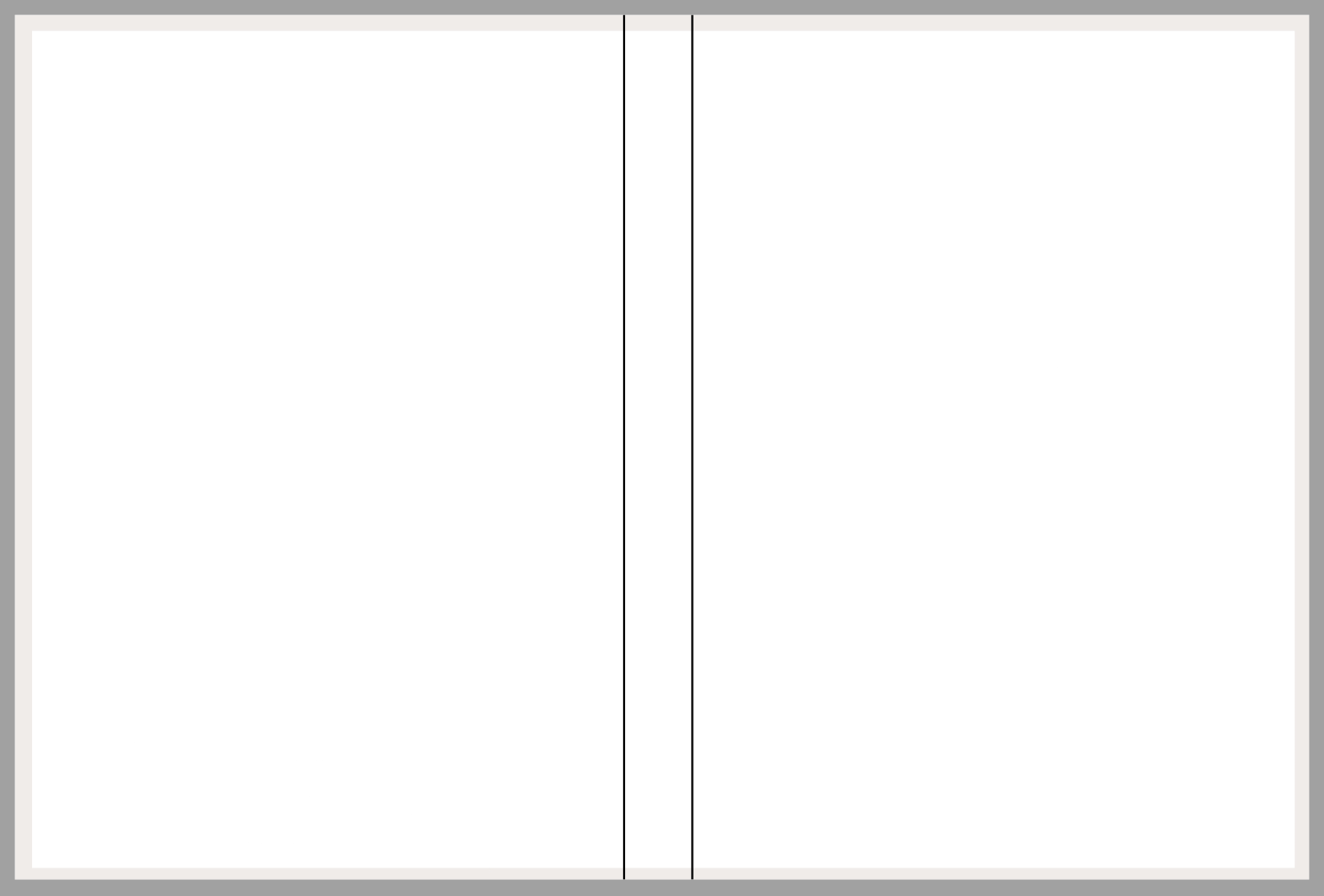 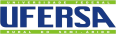 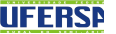 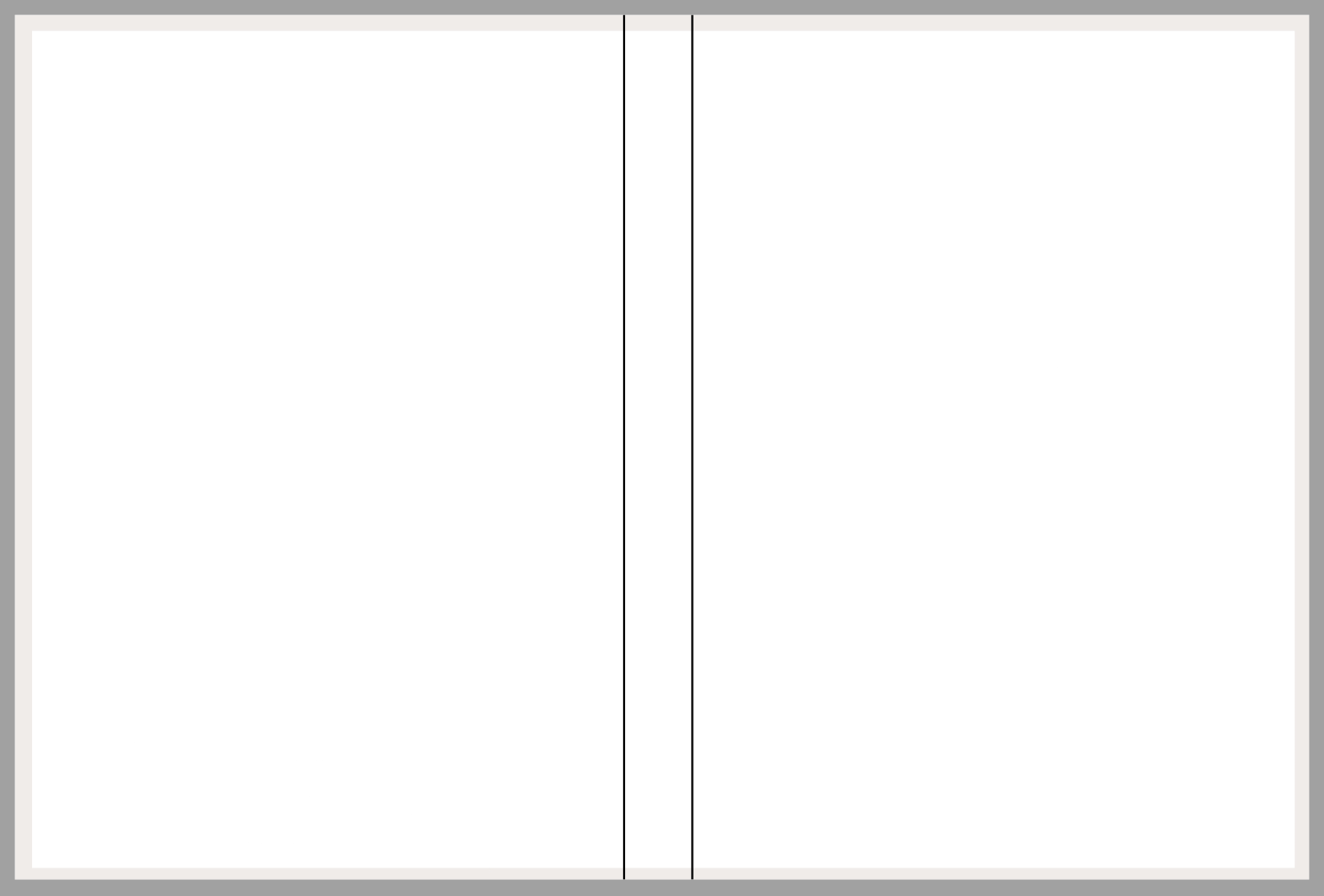 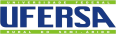 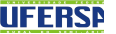                                                                                                                                                                                                                         PRÓ-REITORIA DE PESQUISA E PÓS-GRADUAÇÃO                                                                                                                                                                                                                         PROGRAMA DE PÓSGRADUAÇÃO EM FITOTECNIA                                                                                                                                                                                                                         DOUTORADO EM FITOTECNIA